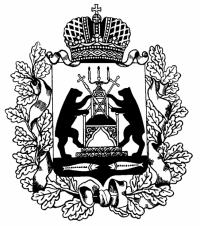 Российская ФедерацияНовгородская областьТерриториальная избирательная комиссияШимского районаПостановление26 июня 2020 года		                                                              № 85/2-3р. п. ШимскО   Календарном плане
основных мероприятий по подготовке и проведению выборов
Главы муниципального образования в Шимском районе 13 сентября 2020 годаВ соответствии со статьей 14 областного закона от 21.06.2007
№ 121-ОЗ «О выборах Главы муниципального образования в Новгородской области», руководствуясь Методическими рекомендациями по разработке календарных планов мероприятий по подготовке и проведению выборов в субъектах Российской Федерации, утвержденными постановлением Центральной избирательной комиссии Российской Федерации от 2 апреля 2014 года № 224/1444-6,Территориальная избирательная комиссия ПОСТАНОВЛЯЕТ:  Утвердить   Календарный план основных мероприятий по подготовке и проведению выборов Главы муниципального образования в Шимском районе 13 сентября 2020 года (прилагается).  Календарный план
основных мероприятий по подготовке и проведению выборов
Главы муниципального образования в Шимском районе
13 сентября 2020 годаДата официального опубликования (публикации)
решения о назначении выборов – 26 июня2020годаДень голосования – 13 сентября 2020 года1. Назначение выборов2. Избирательные участки3. Избирательные комиссии4. Списки избирателей5. Политические партии, иные избирательные объединения6. Выдвижение и регистрация кандидатов7. Статус кандидатов8. Информирование избирателей и предвыборная агитация9. Финансирование выборов10. Голосование и определение результатов выборов____________________________ПредседательТерриториальной избирательной комиссии Шимского районаЕ.Л.ИщукСекретарьТерриториальной избирательной комиссии Шимского района                          Н.В.ЧухненковаПриложениеУТВЕРЖДЕНпостановлением Территориальной избирательной комиссии Шимского района от 26.06.2020 № 85/2-3№п/пСодержание мероприятияСрок
исполненияИсполнители12341.1Принятие решения о назначении выборов Главы муниципального образования
(части 1 и 5 статьи 6 областного закона от 21.06.2007 № 121-ОЗ «О выборах Главы муниципального образования в Новгородской области» (далее – областной закон № 121-ОЗ)Не ранее чем за 90 дней и не позднее чем за 80 дней до дня голосования
 – не ранее 14 июня 2020 года и не позднее
24 июня 2020 годаПредставительный орган соответствующего муниципального образования1.2Официальное опубликование решения о назначении выборов Главы муниципального образования в средствах массовой информации
(часть 5 статьи 6 областного закона № 121-ОЗ)Не позднее чем через пять дней со дня его принятия 
  26 июня 2020 годаПредставительный орган соответствующего муниципального образования2.1Уточнение перечня избирательных участков и их границ в случаях, предусмотренных Федеральным законом от 12 июня 2002 года № 67-ФЗ «Об основных гарантиях избирательных прав и права на участие в референдуме граждан Российской Федерации»
(часть 1 статьи 10 областного закона № 121-ОЗ, пункты 2 - 23 статьи 19 Федерального закона от 12 июня 2002 года № 67-ФЗ «Об основных гарантиях избирательных прав и права на участие в референдуме граждан Российской Федерации»)Вне периода избирательной кампании, а в исключительных случаях не позднее чем за 70 дней до дня голосования 
 – не позднее 4 июля 2020 годаГлавы местных администраций муниципальных районов по согласованию с территориальной избирательной комиссией2.2Опубликование списков избирательных участков с указанием их границ (если избирательный участок образован на части территории населенного пункта) либо перечня населенных пунктов (если избирательный участок образован на территориях одного или нескольких населенных пунктов), номеров, мест нахождения участковых избирательных комиссий (далее – УИК) и помещений для голосования и номеров телефонов УИК
(часть 6 статьи 10 областного закона № 121-ОЗ)Не позднее чем за 40 дней до дня голосования
 – не позднее 3 августа 2020 года Глава местной администрации поселения3.1Представление в ИКМО списка назначенных наблюдателей в УИК
(часть 71 статьи 17 областного закона № 121-ОЗ)Не позднее чем за три дня до дня голосования
 – не позднее 9 сентября 2020 года, а при проведении досрочного голосования
 – не позднее 29 августа 2020 годаИзбирательное объединение, субъект общественного контроля, зарегистрированный кандидат, назначившие наблюдателей3.2Подача в Избирательную комиссию Новгородской области заявок на аккредитацию представителей средств массовой информацию для осуществления полномочий, предусмотренных в частях 12, 3 и 111 статьи 17 областного закона № 121-ОЗ
(часть 112 статьи 17 областного закона № 121-ОЗ)Не позднее чем за три дня до дня голосования
 – не позднее 9 сентября 2020 года, а при проведении досрочного голосования
 – не позднее 29 августа 2020 годаРедакции средств массовой информации4.1.Составление списков избирателей
(часть 2 статьи 7 областного закона № 121-ОЗ)Не позднее чем за 11 дней до дня голосования  
 – не позднее 1 сентября 2020 годаИКМО4.2Передача первых экземпляров списков избирателей по акту в соответствующие УИК
(часть 7 статьи 7 областного закона № 121-ОЗ)Не позднее чем за 10 дней до дня голосования
 – не позднее 2 сентября 2020 годаИКМО4.3Представление списка избирателей для ознакомления избирателей и его дополнительного уточнения
(часть 1 статьи 9 областного закона № 121-ОЗ)За 10 дней до дня голосования
 – с 2 сентября 2020 годаУИК4.4Направление избирателям приглашений для ознакомления со списками избирателей для их дополнительного уточнения
(пункт 2.3.2 Инструкции по составлению, уточнению и использованию списков избирателей, участников местного референдума на выборах депутатов представительного органа муниципального образования, Главы муниципального образования, местном референдуме в Новгородской области, утвержденной постановлением Избирательной комиссии Новгородской области от 26.01.2017 № 4/1-6)Не позднее чем за 10 дней до дня голосования – не позднее 2 сентября 2020 годаУИК в порядке, определяемом ИКМО4.5Направление в ИКМО сведений об избирателях для уточнения списков избирателей
(часть 2 статьи 9 областного закона № 121-ОЗ)За 10 и менее дней до дня голосования
– ежедневно с 2 по 12 сентября 2020 годаГлавы местных администраций муниципальных районов, органы записи актов гражданского состояния, территориальные органы Министерства внутренних дел Российской Федерации,военные комиссары, командиры воинских частей, суды, органы (учреждения) уголовно-исполнительной системы4.6Передача в УИК уточненных сведений об избирателях
(часть 2 статьи 9 областного закона № 121-ОЗ)За 10 и менее дней до дня голосования
 – ежедневно с 2 по 12 сентября 2020 годаИКМО4.7Реализация избирателем права на подачу в ИКМО личного письменного заявления о включении в списки избирателей на избирательном участке, на территории которого избиратель зарегистрирован по месту пребывания
(часть 71 статьи 8 областного закона № 121-ОЗ)За 60 - 21 день до дня голосования
 – с 14 июля по 22 августа 2020 годаИзбиратели, зарегистрированные по месту пребывания на территории соответствующего избирательного участка не менее чем за три месяца до дня голосования4.8Включение в список избирателей, находящихся в местах временного пребывания, работающих на предприятиях с непрерывным циклом работы и занятые на отдельных видах работ, где невозможно уменьшение продолжительности работы (смены), избирателей-военнослужащих, находящихся вне места расположения воинской части, избирателей, работающих вахтовым методом 
(часть 5 статьи 8 областного закона № 121-ОЗ)Не позднее чем за 3 дня до дня голосования
 – не позднее 9 сентября 2020 годаУИК избирательного участка по месту временного пребывания избирателя4.9Подписание выверенного и уточненного списка избирателей и его заверение печатью УИК
(часть 7 статьи 7, часть 2 статьи 9 областного закона № 121-ОЗ)Не позднее дня, предшествующего дню голосования,
 – не позднее 18 часов
12 сентября 2020 годаПредседатели и секретари УИК5.1Составление и опубликование списка политических партий, их региональных отделений и иных структурных подразделений политических партий, иных общественных объединений, имеющих право в соответствии с Федеральным законом от 11 июля 2001 года № 95-ФЗ «О политических партиях» (далее – Федеральный закон № 95-ФЗ) и областным законом № 121-ОЗ принимать участие в выборах в качестве избирательных объединений, в государственном или муниципальном периодическом печатном издании, размещение указанного списка на своем официальном сайте в сети «Интернет» и его направление в ИКМО
(части 1 и 3 статьи 21 областного закона № 121-ОЗ)Не позднее чем через три дня со дня официального опубликования решения о назначении выборов 
  не позднее 29 июня 2020 годаУправление Министерства юстиции Российской Федерациипо Новгородской области5.2Извещение ИКМО о проведении мероприятий, связанных с выдвижением кандидатов (подпункт «в» пункта 1 статьи 27 Федерального закона № 95-ФЗ)Не позднее чем за один день до дня проведения мероприятия при его проведении в пределах населенного пункта, в котором расположена ИКМО, и не позднее чем за три дня до дня проведения мероприятия при его проведении за пределами указанного населенного пунктаИзбирательные объединения, указанные в пункте 1 части 1 статьи 21 областного закона № 121-ОЗ6.1Самовыдвижение кандидатов: представление заявления кандидата о согласии баллотироваться и иных документов в ИКМО
(часть 3 статьи 19, статья 20 областного закона № 121-ОЗ)Со дня, следующего за днем официального опубликования решения о назначении выборов и не позднее чем через 25 дней после дня официального опубликования решения о назначении выборов в 18 часов
  не ранее 27 июня и не позднее 18 часов 22 июля 2020 годаГраждане Российской Федерации, обладающие пассивным избирательным правом6.2Выдача кандидату (иному лицу,указанному в части 4 статьи 20 областного закона № 121-ОЗ) письменного подтверждения получения документов о выдвижении кандидата
(часть 5 статьи 20 областного закона № 121-ОЗ)Незамедлительно после представления и приема документовИКМО6.3Выдвижение кандидата избирательным объединением (часть 3 статьи 19, статья 21 областного закона № 121-ОЗ)Со дня, следующего за днем официального опубликования решения о назначении выборов и не позднее чем через 25 дней после дня официального опубликования решения о назначении выборов в 18 часов
 –  не ранее 27 июня и не позднее 18 часов 22 июля 2020 годаИзбирательное объединение6.4Представление в ИКМО решения избирательного объединения о выдвижении кандидата и иных документов
(часть 3 статьи 19, части 8, 10 и 101 статьи 21 областного закона № 121-ОЗ) Не позднее чем через 25 дней после дня официального опубликования решения о назначении выборов в 18 часов
 –  не позднее 18 часов
22 июля 2020 годаУполномоченный представитель избирательного объединения либо выдвинутый избирательным объединением кандидат6.5Представление в ИКМО заявления кандидата о согласии баллотироваться и иных документов
(части 11 и 12 статьи 21 областного закона № 121-ОЗ)Одновременно с представлением решения избирательного объединения о выдвижении кандидата и иных документовКандидат, выдвинутый избирательным объединением6.6Выдача кандидату, выдвинутому избирательным объединением (иному лицу, указанному в части 12 статьи 21 областного закона № 121-ОЗ), письменного подтверждения получения документов о выдвижении кандидата
(часть 13 статьи 21 областного закона № 121-ОЗ)Незамедлительно после представления и приема документовИКМО6.7Принятие решения о количестве подписей избирателей, необходимых для регистрации кандидата, количестве подписей избирателей, подлежащих проверке, а также порядке проведения проверки подписей избирателей
(часть 3 статьи 26 областного закона № 121-ОЗ)Не позднее дня официального опубликования решения о назначении выборов
 –  не позднее 26 июня 
2020 годаИКМО6.8Сбор подписей в поддержку выдвижения кандидата, выдвинутого путем самовыдвижения
(части 1, 11 и 2 статьи 23 областного закона № 121-ОЗ)Со дня, следующего за днем уведомления ИКМО о выдвижении кандидатаКандидат, выдвинутый путем самовыдвижения6.9Сбор подписей в поддержку выдвижения кандидата, выдвинутого избирательным объединением
(части 1, 11 и 2 статьи 23 областного закона № 121-ОЗ)Со дня, следующего за днем уведомления ИКМО о выдвижении кандидата Кандидат, выдвинутый общественным объединением, устав которого предусматривает участие в выборах и которое создано в форме общественной организации или общественного движения и зарегистрировано в соответствии с федеральном законом на уровне, соответствующем уровню проводимых выборов или на более высоком уровне или соответствующее структурное подразделение указанного общественного объединения6.10Представление в ИКМО документов для регистрации кандидата
(части 1 и 2 статьи 25 областного закона № 121-ОЗ)Не позднее чем за 45 дней до дня голосования
до 18 часов – не позднее 29 июля 2020 года
до 18 часовКандидат6.11Выдача кандидату письменного подтверждения получения документов для регистрации кандидата 
(часть 3 статьи 25 областного закона № 121-ОЗ)Незамедлительно после представления и приема документовИКМО6.12Извещение кандидата о неполноте представленных им сведений, отсутствии документов или несоблюдении требований закона к оформлению документов
(часть 3 статьи 27 областного закона № 121-ОЗ)Не позднее чем за три дня до дня заседания комиссии, на котором должен рассматриваться вопрос о регистрации кандидатаИКМО6.13Реализация права кандидата вносить уточнения и дополнения в документы, содержащие сведения о нем, а также в иные документы (за исключением подписных листов с подписями избирателей), представленные для уведомления о выдвижении кандидата и его регистрации, а также заменить документ или представить копию документа
(часть 3 статьи 27 областного закона № 121-ОЗ)Не позднее чем за один день до дня заседания комиссии, на котором должен рассматриватьсявопрос о регистрации кандидатаКандидат6.14Извещение избирательного объединения о неполноте представленных им сведений, отсутствии документов или несоблюдении требований закона к оформлению документов
(часть 3 статьи 27 областного закона № 121-ОЗ)Не позднее чем за три дня до дня заседания комиссии, на котором должен рассматриваться вопрос о регистрации кандидатаИКМО6.15Передача кандидату копии итогового протокола проверки подписных листов, а если количество достоверных подписей избирателей недостаточно для регистрации кандидата – также копии иных документов, указанных в части 10 статьи 26 областного закона № 121-ОЗ
(часть 10 статьи 26 областного закона № 121-ОЗ)Не позднее чем за двое суток до заседания ИКМО, на котором должен рассматриваться вопрос о регистрации кандидата ИКМО6.16Реализация права избирательного объединения вносить уточнения и дополнения в документы, содержащие сведения о выдвинутом им кандидате, а также в иные документы (за исключением подписных листов с подписями избирателей), представленные для уведомления о выдвижении кандидата и их регистрации, а также заменить документ или представить копию документа
(часть 3 статьи 27 областного закона № 121-ОЗ)Не позднее чем за один день до дня заседания комиссии, на котором должен рассматриватьсявопрос о регистрации кандидатаИзбирательное объединение6.17Принятие решения о регистрации кандидата либо мотивированного решения об отказе в его регистрации
(часть 1 статьи 27 областного закона № 121-ОЗ)В течение десяти дней со дня приема документовИКМО6.18Выдача кандидату копии решения об отказе в регистрации кандидата
(часть 4 статьи 27 областного закона № 121-ОЗ)В течение одних суток с момента принятия указанного решенияИКМО7.1Представление в ИКМО заверенной копии приказа (распоряжения) об освобождении кандидата на время его участия в выборах от выполнения должностных или служебных обязанностей
(часть 2 статьи 29 областного закона № 121-ОЗ)Не позднее чем через пять дней со дня регистрацииЗарегистрированные кандидаты, находящиеся на государственной или муниципальной службе либо работающие в организациях, осуществляющих выпуск средств массовой информации7.2Регистрация доверенных лиц кандидата
(часть 1 статьи 31 областного закона № 121-ОЗ)В течение пяти дней со дня поступления письменного заявления кандидатаИКМО7.3Уведомление кандидата о принятии решения об аннулировании регистрации его доверенного лица
(часть 7 статьи 31 областного закона № 121-ОЗ)В трехдневный срок со дня принятия решенияИКМО7.4Реализация права кандидата на снятие своей кандидатуры
(часть 9 статьи 27 областного закона № 121-ОЗ)Не позднее чем за пять дней до дня голосования, а при наличии вынуждающих к тому обстоятельств - не позднее чем за один день до дня голосования
 – не позднее соответственно
7 сентября 2020 года
и 11 сентября 2020 годаКандидат7.5Принятие решения об аннулировании регистрации кандидата
(часть 9 статьи 27 областного закона № 121-ОЗ)Не позднее чем в трехдневный срок, а за три и менее дня до дня голосования – в течение сутокИКМО7.6Реализация права избирательного объединения на отзыв кандидата
(часть 10 статьи 27 областного закона № 121-ОЗ)Не позднее чем за пять дней до дня голосования
 – не позднее 7 сентября2020 годаИзбирательное объединение, выдвинувшее кандидата7.7Принятие решения об аннулировании регистрации кандидата, выдвинутого избирательным объединением
(часть 10 статьи 27 областного закона № 121-ОЗ)Не позднее чем в трехдневный срокИКМО8.1Предоставление безвозмездно эфирного времени ИКМО для информирования избирателей. Предоставление безвозмездно печатной площади ИКМО для информирования избирателей
(часть 4 статьи 15 областного закона № 121-ОЗ)Со дня официального опубликования решения о назначении выборов  
 –  с 26 июня 2020 годаМуниципальные организации телерадиовещания, редакции муниципальных периодических печатных изданий, выходящих не реже 1 раза в неделю, а в случае отсутствия их на территории проведения выборов - редакции государственных периодических печатных изданий8.2Размещение на стендах в помещениях избирательных комиссий информации о зарегистрированных кандидатах с указанием сведений о доходах и имуществе кандидатов
(часть 7 статьи 27 областного закона № 121-ОЗ)Не позднее чем за 15 дней до дня голосования
 – не позднее 28 августа 2020 годаИКМО8.3Агитационный период
(часть 1 статьи 38 областного закона № 121-ОЗ)Со дня представления кандидатом в ИКМО заявления о согласии баллотироваться и прекращается в ноль часов дня, предшествующего дню голосования – в ноль часов 12 сентября 2020 годаКандидаты8.4Предвыборная агитация на каналах организаций телерадиовещания, в периодических печатных изданиях и в сетевых изданиях
(часть 2 статьи 38 областного закона № 121-ОЗ)За 28 дней до дня голосования и прекращается в ноль часов дня, предшествующего дню голосования
 – с 15 августа и в ноль часов 12 сентября 2020 годаЗарегистрированные кандидаты, организации, осуществляющие выпуск средств массовой информации8.5Представление в Управление Федеральной службы по надзору в сфере связи, информационных технологий и массовых коммуникаций по Новгородской области списка организаций телерадиовещания и периодических печатных изданий, учредителями (соучредителями) которых или учредителями (соучредителями) редакций которых на день официального опубликования (публикации) решения о назначении выборов являются государственные органы и организации Новгородской области, и (или) которым за год, предшествующий дню официального опубликования (публикации) решения о назначении выборов, выделялись бюджетные ассигнования из областного бюджета на их функционирование (в том числе в форме субсидий) с указанием сведений о виде и об объеме таких ассигнований, и (или) в уставном (складочном) капитале которых на день официального опубликования (публикации) решения о назначении выборов имеется доля (вклад) Новгородской области
(часть 8 статьи 36 областного закона № 121-ОЗ)Не позднее чем на пятый день после дня официального опубликования (публикации) решения о назначении выборов 
 –  не позднее 1 июля 
2020 годаПравительство Новгородской области или уполномоченный им орган исполнительной власти области8.6Представление в Управление Федеральной службы по надзору в сфере связи, информационных технологий и массовых коммуникаций по Новгородской области списка организаций телерадиовещания и периодических печатных изданий, подпадающих под действие части 3 статьи 36 областного закона № 121-ОЗ с указанием в отношении организаций телерадиовещания и периодических печатных изданий, которым за год, предшествующий дню официального опубликования (публикации) решения о назначении выборов, выделялись бюджетные ассигнования из местного бюджета на их функционирование (в том числе в форме субсидий), вида и объема таких ассигнований
(часть 9 статьи 36 областного закона № 121-ОЗ)Не позднее чем на пятый день после дня официального опубликования (публикации) решения о назначении выборов 
 –  не позднее 1 июля 2020 годаОрган местного самоуправления8.7Представление в ИКМО перечня муниципальных организаций телерадиовещания и муниципальных периодических печатных изданий, обязанных предоставлять эфирное время, печатную площадь для проведения предвыборной агитации (далее – Перечень)
(часть 7 статьи 36 областного закона № 121-ОЗ)Не позднее чем на десятый день после дня официального опубликования решения о назначении выборов 
 –  не позднее 6 июля 2020 годаУправление Федеральной службы по надзору в сфере связи, информационных технологий и массовых коммуникаций по Новгородской области8.8Опубликование Перечня в средствах массовой информации
(часть 6 статьи 36 областного закона № 121-ОЗ)Не позднее чем на пятнадцатый день после дня официального опубликования (публикации) решения о назначении выборов  
 –  не позднее 11 июля 2020 годаИКМО8.9Опубликование сведений о размере и других условиях оплаты эфирного времени, печатной площади, услуг по размещению предвыборных агитационных материалов в сетевых изданиях, представление в ИКМО указанных сведений, информации о дате и об источниках их опубликования, сведений о регистрационном номере и дате выдачи свидетельства о регистрации средства массовой информации и уведомления о готовности предоставить зарегистрированным кандидатам эфирное время, печатную площадь, оказать услуги по размещению предвыборных агитационных материалов в сетевых изданиях
(часть 7 статьи 39 областного закона № 121-ОЗ)Не позднее чем через 30 дней со дня официального опубликования решения о назначении выборов  
 –  не позднее 26 июля 2020 годаГосударственные, муниципальные организации телерадиовещания, редакции периодических печатных изданий, осуществляющих выпуск средств массовой информации, а также негосударственные организации телерадиовещания, редакции периодических печатных изданий, редакции сетевых изданий, учрежденные не позднее чем за год, предшествующий официальному опубликованию решения о назначении выборов, а также редакции негосударственных периодических печатных изданий и редакции сетевых изданий, учрежденных избирательными объединениями (в том числе их структурными подразделениями) независимо от срока регистрации изданий8.10Публикация информации об общем объеме бесплатной печатной площади, предоставляемой для агитационных материалов зарегистрированных кандидатов (часть 3 статьи 41 областного закона № 121-ОЗ)Не позднее чем через 30 дней после официального опубликования решения о назначении выборов  
 –  не позднее 27 июля 2020 годаРедакции муниципальных периодических печатных изданий, выходящих не реже одного раза в неделю8.11Опубликование предвыборной программы политической партии не менее чем в одном муниципальном периодическом печатном издании, а в случае его отсутствия на территории проведения выборов – районном (городском) периодическом печатном издании, а также размещение ее в сети «Интернет»
(часть 11 статьи 37 областного закона № 121-ОЗ)Не позднее чем за 10 дней до дня голосования  
 – не позднее 2 сентября 2020 годаПолитическая партия, выдвинувшая зарегистрированного кандидата8.12Хранение учетных документов о безвозмездном и платном предоставлении эфирного времени и печатной площади, услуг по размещению предвыборных агитационных материалов в сетевом издании
(часть 10 статьи 39 областного закона № 121-ОЗ)Не менее трех лет после дня голосования  
 – до 14 сентября 2023 годаОрганизации, осуществляющие выпуск средств массовой информации, редакции сетевых изданий8.13Проведение жеребьевки в целях определения графика распределения платного эфирного времени
(часть 10 статьи 40 областного закона № 121-ОЗ)После завершения регистрации кандидатов, но не позднее чем за 30 дней до дня голосования  
 – не позднее 13 августа 2020 годаПредставившие в ИКМО уведомления организации телерадиовещания с участием заинтересованных лиц8.14Реализация права зарегистрированного кандидата после проведения жеребьевки отказаться от использования предоставленного ему для проведения предвыборной агитации платного эфирного времени, сообщив об этом в письменной форме соответствующей организации телерадиовещания
(часть 11 статьи 40 областного закона № 121-ОЗ)Не позднее чем за пять дней до выхода в эфир, а если выход в эфир должен состояться менее чем через пять дней после проведения соответствующей жеребьевки, – в день проведения жеребьевкиЗарегистрированный кандидат 8.15Проведение жеребьевки в целях определения дат бесплатных публикаций предвыборных агитационных материалов
(часть 5 статьи 41 областного закона № 121-ОЗ)После завершения регистрации кандидатов, но не позднее чем за 30 дней до дня голосования  
 – не позднее 13 августа 2020 годаРедакции муниципальных периодических печатных изданий, выходящих не реже одного раза в неделю, с участием заинтересованных лиц8.16Проведение жеребьевки в целях определения дат опубликования предвыборных агитационных материалов за плату
(часть 8 статьи 41 областного закона № 121-ОЗ)После завершения регистрации кандидатов, но не позднее чем за 30 дней до дня голосования  
 – не позднее 13 августа 2020 годаРедакции муниципальных периодических печатных изданий, выходящих не реже одного раза в неделю, а также представившие уведомления редакции областных периодических печатных изданий, редакции выходящих реже одного раза в неделю муниципальных периодических печатных изданий с участием заинтересованных лиц8.17Реализация права зарегистрированного кандидата после проведения жеребьевки отказаться от использования предоставленного для проведения предвыборной агитации платной или бесплатной печатной площади, сообщив об этом в письменной форме редакции соответствующего периодического печатного издания
(часть 9 статьи 41 областного закона № 121-ОЗ)Не позднее чем за пять дней до дня публикации предвыборного агитационного материалаЗарегистрированный кандидат8.18Хранение видео- и аудиозаписи выпущенных в эфир теле- и радиопрограмм, содержащих предвыборную агитацию
(часть 14 статьи 40 областного закона № 121-ОЗ)Не менее 12 месяцев со дня официального опубликования результатов выборовОрганизации телерадиовещания8.19Подача уведомлений организаторов митингов, демонстраций, шествий и пикетирований, носящих агитационный характер
(часть 2 статьи 42 областного закона № 121-ОЗ)В соответствии с Федеральным законом от 19 июня 2004 года
№ 54-ФЗ «О собраниях, митингах, демонстрациях, шествиях и пикетированиях» (далее – Федеральный закон
№ 54-ФЗ), областным законом от 10.03.2011 № 940-ОЗ «О мерах по реализации Федерального закона «О собраниях, митингах, демонстрациях, шествиях и пикетированиях» на территории Новгородской области» (далее – областной закон
№ 940-ОЗ)Организаторы публичных мероприятий8.20Рассмотрение уведомлений организаторов митингов, демонстраций, шествий и пикетирований, носящих агитационный характер
(часть 2 статьи 42 областного закона № 121-ОЗ)В соответствии с Федеральным законом № 54-ФЗ, областным законом № 940-ОЗОрган местного самоуправления муниципального района 8.21Рассмотрение заявок на предоставление помещений для проведения встреч зарегистрированных кандидатов, их доверенных лиц с избирателями
(часть 5 статьи 42 областного закона № 121-ОЗ)В течение трех дней со дня подачи заявкиСобственники, владельцы помещений, указанных в частях 3 и 4 статьи 42 областного закона № 121-ОЗ8.22Уведомление в письменной форме ИКМО о факте предоставления помещения, об условиях, на которых оно было предоставлено, а также о том, когда это помещение может быть предоставлено в течение агитационного периода другим зарегистрированным кандидатам 
(часть 4 статьи 42 областного закона № 121-ОЗ)Не позднее дня, следующего за днем предоставления помещенияСобственники, владельцы помещений, указанных в частях 3 и 4 статьи 42 областного закона № 121-ОЗ8.23Размещение содержащейся в уведомлении о факте предоставления помещения зарегистрированному кандидату информации в сети «Интернет» или доведение ее до сведения других зарегистрированных кандидатов иным способом
(часть 41 статьи 42 областного закона № 121-ОЗ)В течение двух суток с момента получения уведомления о факте предоставления помещенияИКМО8.24Опубликование сведений о размере и других условиях оплаты работ или услуг по изготовлению печатных агитационных материалов, а также представление указанных сведений и сведений, содержащих наименование, юридический адрес и идентификационный номер налогоплательщика организации (фамилию, имя, отчество индивидуального предпринимателя, наименование субъекта Российской Федерации, района, города, иного населенного пункта, где находится место его жительства) в ИКМО
(часть 2 статьи 43 областного закона № 121-ОЗ)Не позднее чем через 30 дней со дня официального опубликования решения о назначении выборов 
 –  не позднее 26 июля 2020 годаОрганизации, индивидуальные предприниматели, выполняющие работы или оказывающие услуги по изготовлению предвыборных печатных агитационных материалов8.25Предоставление экземпляров предвыборных печатных агитационных материалов или их копий, экземпляров аудиовизуальных агитационных материалов, фотографий или экземпляров иных агитационных материалов, а также сведений о месте нахождения организации (адресе места жительства лица), изготовившей и заказавшей (изготовившего и заказавшего) эти материалы, копии документа об оплате изготовления данного предвыборного агитационного материала из соответствующего избирательного фонда кандидата в ИКМО
(часть 4 статьи 43 областного закона № 121-ОЗ)До начала распространения соответствующих материаловКандидат8.26Выделение и оборудование на территории каждого избирательного участка специальных мест для размещения предвыборных печатных агитационных материалов
(часть 7 статьи 43 областного закона № 121-ОЗ)Не позднее чем за 30 дней до дня голосования
 – не позднее 13 августа 2020 годаОрганы местного самоуправления по предложению ИКМО8.27Запрет на опубликование (обнародование) результатов опросов общественного мнения, прогнозов результатов выборов, иных исследований, связанных с проводимыми выборами, в том числе их размещение в информационно-телекоммуникационных сетях, доступ к которым не ограничен определенным кругом лиц (включая сеть «Интернет»)
(часть 3 статьи 35 областного закона № 121-ОЗ)В течение пяти дней до дня голосования, а также в день голосования
 – с 8 сентября по 13 сентября 2020 годаРедакции средств массовой информации, граждане и организации8.28Представление в ИКМО данных учета объемов и стоимости эфирного времени, печатной площади, предоставленных для проведения предвыборной агитации, услуг по размещению предвыборных агитационных материалов в сетевом издании
(часть 9 статьи 39 областного закона № 121-ОЗ)Не позднее чем через десять дней со дня голосования
 – не позднее 23 сентября 2020 годаОрганизации, осуществляющие выпуск средств массовой информации, редакции сетевых изданий9.1Поступление в распоряжение ИКМО средств на проведение выборов, предусмотренных бюджетом соответствующего муниципального образования
(часть 1 статьи 45 областного закона № 121-ОЗ)Не позднее чем в десятидневный срок со дня официального опубликования решения о назначении выборов
 –  не позднее 5 июля 2020 годаОрган, осуществляющий перечисление ИКМО средств на проведение выборов9.2Распределение средств, выделенных на подготовку и проведение выборов между участковыми избирательными комиссиями
(часть 2 статьи 45 областного закона № 121-ОЗ)По мере поступления средств ИКМО9.3Представление в ИКМО финансовых отчетов о поступлении и расходовании средств, выделенных на подготовку и проведение выборов
(часть 1 статьи 46 областного закона № 121-ОЗ)Не позднее чем через 10 дней со дня голосования
 – не позднее 23 сентября 2020 годаУИК9.4Представление в представительный орган муниципального образования финансового отчета о расходовании средств, выделенных из бюджета муниципального образования на подготовку и проведение выборов
(часть 2 статьи 46 областного закона № 121-ОЗ)Не позднее чем через 2 месяца со дня официального опубликования результатов выборовИКМО9.5Регистрация уполномоченных представителей кандидатов по финансовым вопросам
(часть 3 статьи 32 областного закона № 121-ОЗ)В трехдневный срок после представления необходимых для регистрации документовИКМО9.6Выдача разрешения на открытие специального избирательного счета кандидату либо уполномоченному представителю кандидата по финансовым вопросам
(часть 6 статьи 47 областного закона № 121-ОЗ)Одновременно с выдачей подтверждения получения документов о выдвижении кандидатаИКМО9.7Открытие специального избирательного счета кандидатом(часть 1 статьи 47 областного закона № 121-ОЗ)В период после письменного уведомления ИКМО о своем выдвижении (самовыдвижении) и до представления документов для его регистрацииКандидат (уполномоченный представитель кандидата по финансовым вопросам)9.8Информирование ИКМО о реквизитах специального избирательного счета
(часть 61 статьи 47 областного закона № 121-ОЗ)В трехдневный срок после открытия специального избирательного счетаКандидат9.9Возврат пожертвований (полностью или частично) жертвователям в случае, если при внесении пожертвований было допущено нарушение закона
(часть 10 статьи 47 областного закона № 121-ОЗ)Не позднее чем через десять дней со дня поступления пожертвования на специальный избирательный счетКандидат 9.10Перечисление в доход бюджета муниципального образования пожертвований, внесенных анонимными жертвователями
(часть 10 статьи 47 областного закона № 121-ОЗ)Не позднее чем в десятидневный срок со дня зачисления указанных средств в избирательный фонд кандидатаКандидат9.11Представление в ИКМО итогового финансового отчета
(часть 1 статьи 49 областного закона № 121-ОЗ)Не позднее чем через 30 дней со дня официального опубликования результатов выборовКандидат9.12Представление в ИКМО итогового финансового отчета кандидата в случае отказа в регистрации кандидата, отмены или аннулировании его регистрации (если отказ в регистрации, отмена или аннулирование регистрации не обжалованы в суде) 
(часть 1 статьи 49 областного закона № 121-ОЗ)После принятия решения об отказе в регистрации, отмене или аннулировании регистрации, но не позднее чем через 30 дней со дня официального опубликования результатов выборовКандидат9.13Передача в редакции средств массовой информации для опубликования копий итоговых финансовых отчетов кандидатов
(часть 3 статьи 49 областного закона № 121-ОЗ)Не позднее чем через пять дней со дня получения финансовых отчетовИКМО9.14Представление в ИКМО информации о поступлении и расходовании средств, находящихся на специальных избирательных счетах кандидатов
(часть 8 статьи 48 областного закона № 121-ОЗ)Ежедневно (по рабочим дням)Филиал публичного акционерного общества «Сбербанк России» (через Избирательную комиссию Новгородской области посредством системы «Сбербанк Бизнес Онлайн»)9.15Представление заверенных копий первичных финансовых документов, подтверждающих поступление и расходование денежных средств избирательных фондов
(часть 8 статьи 48 областного закона № 121-ОЗ)В трехдневный срок, а с 9 сентября 2020 года – немедленноФилиал публичного акционерного общества «Сбербанк России» по представлению ИКМО, а по соответствующему избирательному фонду - также по требованию кандидата 9.16Направление в средства массовой информации для опубликования сведений о поступлении средств на специальный избирательный счет каждого зарегистрированного кандидата и расходовании этих средств
(часть 9 статьи 48 областного закона № 121-ОЗ)Не позднее чем за 20 и не позднее чем за 10 дней до дня голосования  – не позднее соответственно
23 августа и 2 сентября 2020 годаИКМО9.17Опубликование сведений о поступлении средств на специальный избирательный счет каждого зарегистрированного кандидата и расходовании этих средств
(часть 9 статьи 48 областного закона № 121-ОЗ)В течение трех дней со дня получения указанных сведений Редакции муниципальных периодических печатных изданий9.18Размещение сведений о поступлении средств на специальный избирательный счет каждого зарегистрированного кандидата и расходовании этих средств на официальном сайте Избирательной комиссии Новгородской области в информационно-телекоммуникационной сети «Интернет»
(часть 10 статьи 48 областного закона № 121-ОЗ)Не позднее чем за 20 и не позднее чем за 10 дней до дня голосования – не позднее соответственно
23 августа и 2 сентября 2020 годаИзбирательная комиссия Новгородской области  9.19Осуществление на безвозмездной основе проверки сведений, указанных гражданами и юридическими лицами при внесении или перечислении добровольных пожертвований в избирательные фонды кандидатов и сообщение о результатах проверки в ИКМО
(часть 7 статьи 48 областного закона № 121-ОЗ)В пятидневный срок со дня поступления представленияОрганы регистрационного учета граждан Российской Федерации по месту пребывания и по месту жительства в пределах Российской Федерации, органы исполнительной власти, осуществляющие государственную регистрацию юридических лиц либо уполномоченные в сфере регистрации некоммерческих организаций9.20Перечисление неизрасходованных денежных средств, находящихся на специальном избирательном счете, гражданам и юридическим лицам, осуществившим добровольные пожертвования в избирательный фонд кандидата, а также в свой адрес пропорционально вложенным ими средствам
(часть 4 статьи 49 областного закона № 121-ОЗ)После дня голосования и до представления итогового финансового отчетаКандидат9.21Перечисление неизрасходованных денежных средств, оставшихся на специальных избирательных счетах, в доход бюджета муниципального образования
(часть 4 статьи 49 областного закона № 121-ОЗ)По истечении 60 дней со дня голосования
 – с 12 ноября 2020 годаФилиал публичного акционерного общества «Сбербанк России» 10.1Утверждение порядка осуществления контроля за изготовлением избирательных бюллетеней
(часть 4 статьи 52 областного закона № 121-ОЗ)Не позднее чем за 20 дней до дня голосования  
 – не позднее 23 августа 2020 годаИКМО10.2Утверждение текста и числа избирательных бюллетеней
(часть 4 статьи 52 областного закона № 121-ОЗ)Не позднее чем за 20 дней до дня голосования  
 – не позднее 23 августа 2020 годаИКМО10.3Изготовление и передача избирательных бюллетеней членам ИКМО
(часть 10 статьи 52 областного закона № 121-ОЗ)В соответствии с решением о месте и времени передачи избирательных бюллетенейПолиграфическая организация по решению ИКМО10.4Принятие решения о месте и времени передачи избирательных бюллетеней членам ИКМО, уничтожении лишних избирательных бюллетеней (при их выявлении)
(часть 10 статьи 52 областного закона № 121-ОЗ)Не позднее чем за два дня до дня получения избирательных бюллетеней от полиграфической организацииИКМО10.5Передача избирательных бюллетеней УИК
(части 11 и 12 статьи 52 областного закона № 121-ОЗ)Не позднее чем за один день до дня голосования  
 – не позднее 11 сентября 2020 года, а для проведения досрочного голосования
 – не позднее 31 августа 2020 годаИКМО10.6Оповещение избирателей о дне, времени и месте голосования через средства массовой информации или иным способом
(часть 1 статьи 53 областного закона № 121-ОЗ)Не позднее чем за 10 дней до дня голосования – не позднее 2 сентября 2020 года, а о проведении досрочного голосования
 – не позднее 22 августа 2020 годаУИК, ИКМО10.7Направление избирателям приглашений для участия в выборах
(часть 12 статьи 11, пункт 1 части 5 статьи 13 областного закона № 121-ОЗ)Не позднее 11 сентября 2020 годаУИК в порядке, определяемом ИКМО10.8Доведение до сведения избирателей по месту их жительства информации о проведении досрочного голосования - сведений о сроках и местах проведения досрочного голосования, а также основных положениях статьи 531 областного закона № 121-ОЗ, определяющих основания, по которым избиратель вправе проголосовать досрочно, размещение ее на сайте ИКМО в информационно-телекоммуникационной сети «Интернет» (при наличии), в установленном порядке - на сайте Избирательной комиссии Новгородской области, а также опубликование в средствах массовой информации или обнародование иным способом(часть 12 статьи 11 областного закона № 121-ОЗ, пункт 2.1 Методических рекомендаций о порядке проведения досрочного голосования в помещениях комиссий на выборах в органы государственной власти субъектов Российской Федерации, органы местного самоуправления, референдуме субъекта Российской Федерации, местном референдуме, утвержденных постановлением Центральной избирательной комиссии Российской Федерации от 4 июня 2014 года № 233/1480-6)Не позднее чем за 10 дней до начала досрочного голосования – не позднее 22 августа 2020 годаИКМО10.9Определение графика работы УИК для проведения досрочного голосования, размещение его на сайте ИКМО в информационно-телекоммуникационной сети «Интернет» (при наличии), в установленном порядке - на сайте Избирательной комиссии Новгородской области, а также опубликование в средствах массовой информации или обнародование иным способом
(часть 3 статьи 531 областного закона № 121-ОЗ)Не позднее чем за 10 дней до начала досрочного голосования – не позднее 22 августа 2020 годаИКМО10.10Проведение досрочного голосования
(статья 531 областного закона № 121-ОЗ)Не ранее чем за 10 дней до дня голосования – с 2 сентября по 12 сентября 2020 годаУИК10.11Проведение голосования
(часть 2 статьи 53 областного закона № 121-ОЗ)С 8 до 20 часов
13 сентября 2020 годаУИК10.12Обеспечение доступа в помещения для голосования лицам, указанным в части 3 статьи 17 областного закона № 121-ОЗ
(часть 2 статьи 53 областного закона № 121-ОЗ)Не менее чем за один час до начала голосования – с 7 часов 13 сентября 2020 годаУИК10.13Подача в УИК письменного заявления или устного обращения о предоставлении возможности проголосовать вне помещения для голосования
(часть 2 статьи 55 областного закона № 121-ОЗ)В течение 10 дней до дня голосования, но не позднее чем за шесть часов до окончания времени голосования
 – с 3 сентября и не позднее 14 часов
13 сентября 2020 годаИзбиратели, которые не могут прибыть в помещение для голосования по уважительным причинам (по состоянию здоровья, инвалидности, в связи с необходимостью ухода за лицами, в этом нуждающимися, и иным уважительным причинам, не позволяющим прибыть в помещение для голосования), а также избиратели, в отношении которых в соответствии с Уголовно-процессуальным кодексом Российской Федерации избрана мера пресечения, исключающая возможность посещения помещения для голосования10.14Подсчет голосов избирателей
(часть 2 статьи 57 областного закона № 121-ОЗ)Сразу после окончания времени голосования без перерыва до установления итогов голосованияУИК10.15Подписание протокола об итогах голосования на избирательном участке
(часть 27 статьи 57 областного закона № 121-ОЗ)На итоговом заседании УИКЧлены УИК с правом решающего голоса10.16Выдача заверенных копий протоколов об итогах голосования
(часть 30 статьи 57 областного закона № 121-ОЗ)Немедленно после подписания протокола об итогах голосования (в том числе составленного повторно)УИК при обращении соответствующих лиц10.17Определение результатов выборов
(части 1 и 6 статьи 58 областного закона № 121-ОЗ)Не позднее чем через три дня со дня голосования  
 – не позднее 16 сентября 2020 годаИКМО10.18Извещение зарегистрированного кандидата об избрании путем опубликования решения о результатах выборов
(часть 1 статьи 61 областного закона № 121-ОЗ)После определения результатов выборовИКМО10.19Представление в ИКМО копии приказа (иного документа) об освобождении от обязанностей, не совместимых со статусом Главы муниципального образования, либо копии документа, удостоверяющего, что им было подано заявление об освобождении от таких обязанностей
(часть 1 статьи 61 областного закона № 121-ОЗ)В пятидневный срок со дня извещения зарегистрированного кандидата, избранного Главой муниципального образованияЗарегистрированный кандидат, избранный Главой муниципального образования10.20Направление общих данных о результатах выборов в средства массовой информации
(часть 2 статьи 60 областного закона № 121-ОЗ)В течение одних суток после определения результатов выборовИКМО10.21Официальное опубликование результатов выборов, включая данные о числе голосов избирателей, полученных каждым из зарегистрированных кандидатов
(часть 3 статьи 60 областного закона № 121-ОЗ)Не позднее чем через один месяц со дня голосования
 – не позднее 13 октября 2020 годаИКМО10.22Регистрация избранного Главы муниципального образования и выдача ему удостоверения об избрании
(часть 3 статьи 61 областного закона № 121-ОЗ)После официального опубликования результатов выборов и представления зарегистрированным кандидатом копии приказа (иного документа) об освобождении от обязанностей, несовместимых со статусом Главы муниципального образованияИКМО10.23Опубликование (обнародование) данных, содержащихся в протоколах всех избирательных комиссий об итогах голосования, о результатах выборов
(часть 4 статьи 60 областного закона № 121-ОЗ)В течение двух месяцев со дня голосования
 – не позднее 12 ноября 2020 годаИКМО10.24Хранение, передача и уничтожение документов, связанных с подготовкой и проведением выборов
(часть 1 статьи 62 областного закона № 121-ОЗ)В соответствии с порядком, утвержденным Избирательной комиссией Новгородской области, по согласованию с государственным архивным органомУИК, ИКМО